УЧЕБНЫЙ ЦЕНТР «РОССЕТИ УРАЛ»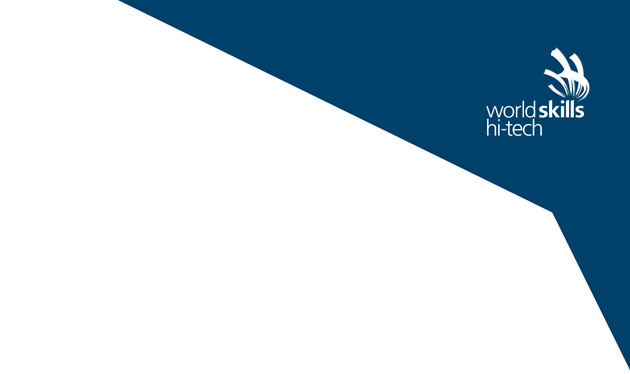 Екатеринбург29 июля – 02 августа 2019 г.ДЕЛОВАЯ ПРОГРАММАОткрытого корпоративного чемпионата профессионального мастерства группы компаний «Россети» «Молодые профессионалы» по методике WorldSkills (компетенция «Обслуживание и ремонт оборудования релейной защиты и автоматики»)КОНТАКТЫUC-MRSK-URAL.RU29 июля, понедельник29 июля, понедельник29 июля, понедельник08:00–15:00холл 1 этажа10:00–17:00холл 4 этажа11:00–11:3011:30–12:00холл 4 этажа,конференц-зал (ауд. 402) 12:15–15:00конференц-зал (ауд. 402) 08:00–15:00холл 1 этажа10:00–17:00холл 4 этажа11:00–11:3011:30–12:00холл 4 этажа,конференц-зал (ауд. 402) 12:15–15:00конференц-зал (ауд. 402) Регистрация участников Деловой программыВыставка и экспонирование продукции компаний - производителей оборудованияЦеремония открытия ЧемпионатаЦеремония открытия Деловой программыКруглый стол «Обмен опытом по реализации образовательных программ подготовки, переподготовки и повышения квалификации персонала компаний» Организатор:Учебный центр «Россети Урал»В фокусе обсуждения: – концепция бережливого производства и профессиональное образование;– организация и сопровождение обучения на производстве;– обучение рабочим профессиям студентов ВУЗов и ОУ СПО;– соревнования профессионального мастерства как элемент обучения;Целевая аудитория:представители корпоративных учебных центров группы компаний «Россети» и ГПО «Белэнерго», руководители структурных подразделений, ответственных за подготовку кадровСпикеры:Матюк Владимир Михайлович, директор по персоналу «Россети Урал»Савчук Александр Иванович, директор Учебного центра РУП «Брестэнерго» (Республика Беларусь)Хромов Игорь Васильевич, директор Учебного центра РУП «Гомельэнерго» (Республика Беларусь)Дехтяренко Александр Николаевич, заместитель директора Учебного центра РУП «Минскэнерго» (Республика Беларусь)Смирнов Алексей Андреевич, руководитель направления по профориентации – и.о. руководителя департамента по реализации программы «Будущее Белой металлургии» ПАО «Челябинский трубопрокатный завод»Силин Вадим Евгеньевич, заместитель начальника отдела ФГАОУ ВО УрФУЗавражнова Светлана Казимировна, директор Учебного центра «Россети Урал»Федотова Валентина Валерьевна, директор Межотраслевого центра развития квалификаций УрФУМорозова Элина Васильевна, начальник УРРОП Учебного центра «Россети Урал», канд. ист. наук, эксперт Рособрнадзора, начальник МРЭЦК «Урал» Тоистева Ольга Сергеевна, начальник ОРПК Учебного центра «Россети Урал», канд. пед. наук, бизнес-тренерПредставители группы компаний «Россети»15:00–19:0015:00–19:00Посещение музея «Чудовы истоки Сибири» (Сибирский тракт, 68 км от Екатеринбурга, д. Чудово)30 июля, вторник30 июля, вторник30 июля, вторник10:00–18:50комната
экспертов10:00–18:50комната
экспертовПроектно-аналитические сессии экспертов ЧемпионатаОрганизатор «Россети Урал»10:00–17:00холл 4 этажа11:00–17:00конференц-зал (ауд. 402)10:00–17:00холл 4 этажа11:00–17:00конференц-зал (ауд. 402)Выставка и экспонирование продукции компаний - производителей оборудованияКруглый стол «Культура безопасности труда: психологический и психофизиологический аспекты»Организатор Учебный центр «Россети Урал»В фокусе обсуждения: – психофизиологическое обеспечение профессиональной деятельности персонала электроэнергетической отрасли− психологические аспекты формирования культуры безопасности у персонала − практические подходы в повышении культуры безопасности в профессиональной деятельности персонала электроэнергетической отраслиЦелевая аудитория:руководители и специалисты, реализующие проекты по оценке и развитию ПВК персонала, представители учебных центров группы компаний «Россети» и корпоративных университетов, реализующие практики формирования культуры безопасного поведенияСпикеры:Матюк Владимир Михайлович, директор по персоналу «Россети Урал»Мищеряков Сергей Васильевич, генеральный директор Корпоративного энергетического университета, д-р экон. наук, канд. техн. наукТалалаев Анатолий Анатольевич, заведующий кафедрой управления качеством человеческого капитала организации Корпоративного энергетического университета, доктор медицинских наук, профессор, академик Российской академии естественных наук, заслуженный работник Минтопэнерго РФЧернецкая Елена Дмитриевна, директор Центра компетенций по культуре безопасности и надежности человеческого фактора (ЦК КБ и НЧФ) АНО ДПО «Техническая академия Росатома», канд. псих. наукАндрюшина Лариса Олеговна, главный эксперт Департамента подготовки персонала АО «Концерн Росэнергоатом», канд. псих. наукАбдуллаева Анастасия Викторовна, начальник лаборатории психофизиологического обеспечения филиала АО «Концерн Росэнергоатом» Белоярской АЭС Копеев Антон Олегович, физиолог 2 категории лаборатории психофизиологического обеспечения филиала АО «Концерн Росэнергоатом» Белоярская АЭСКручинин Александр Владимирович, генеральный директор EХELUMГнатив Марина Петровна, начальник центра «Дорожный центр профессионального отбора кадров» ОАО «РЖД»Дробышевская Татьяна Валерьевна, психолог РУП «Гомельэнерго» (Республика Беларусь)Глушакова Оксана Александровна, психолог Учебного центра РУП «Минскэнерго» (Республика Беларусь)Мусатова Антонина Александровна, главный специалист отдела подбора и развития персонала ПАО «Ленэнерго»Тоистева Ольга Сергеевна, начальник ОРПК Учебного центра «Россети Урал», канд. пед. наук, бизнес-тренерПредставители группы компаний «Россети»В формате вебинара примут участие представители: ОАО «Национальная электрическая сеть Кыргызстана» (Киргизская республика) 31 июля, среда 31 июля, среда 31 июля, среда10:00-18:50комната
экспертов10:00–17:00холл 4 этажа13:00–15:30конференц-зал (ауд. 402)10:00-18:50комната
экспертов10:00–17:00холл 4 этажа13:00–15:30конференц-зал (ауд. 402)Проектно-аналитические сессии экспертов ЧемпионатаОрганизатор «Россети Урал»Выставка и экспонирование продукции компаний - производителей оборудованияКруглый стол «Независимая оценка квалификации выпускников»Организаторы: «Россети Урал» и Учебный центр «Россети Урал»В фокусе обсуждения: – модели сопряжения ПА / ГИА и НОК: Россия и регионы;– реализация проекта сопряжения ГИА и НОК в Свердловской области;– результаты пилотного проекта ГИА/НОК 2019: опыт МРЭЦК «Урал» Целевая аудитория: руководители и специалисты по оценке и развитию персонала, представители образовательных организаций, корпоративных учебных центров группы компаний «Россети» и ГПО «Белэнерго»Спикеры:Дятлова Ольга Валерьевна, заместитель начальника департамента – начальник управления кадров и социальной политики «Россети Урал»Завражнова Светлана Казимировна, директор Учебного центра «Россети Урал»Клинк Ольга Фридриховна, руководитель Базового центра подготовки кадров НАРК Кансафарова Татьяна Анасовна, исполнительный вице-президент Свердловского областного Союза промышленников и предпринимателейМельников Григорий Павлович, главный специалист отдела профессионального образования Министерства образования и молодежной политики Свердловской областиБочаров Илья Валерьевич, начальник управления профессионального образования Министерства образования и науки Пермского краяФедотова Валентина Валерьевна, директор Межотраслевого центра развития квалификаций УрФУМорозова Элина Васильевна, начальник УРРОП Учебного центра «Россети Урал», канд. ист. наук, эксперт Рособрнадзора, начальник МРЭЦК «Урал»Бородина Вера Владимировна, директор Челябинского энергетического колледжа им. С.М. Кирова16:00–19:0016:00–19:00Экскурсии по Екатеринбургу01 августа, четверг01 августа, четверг01 августа, четверг10:00–18:50комната
экспертов10:00–18:50комната
экспертовПроектно-аналитические сессии экспертовОрганизатор «Россети Урал»10:00–17:00холл 4 этажа10:00–14:00конференц-зал (ауд. 407)10:00–17:00холл 4 этажа10:00–14:00конференц-зал (ауд. 407)Выставка и экспонирование продукции компаний - производителей оборудованияГеймшторминг «Эффективное наставничество как инструмент управления»Организатор Учебный центр «Россети Урал»В фокусе обсуждения: – ценность наставничества;– условия эффективного наставничестваЦелевая аудитория: директора по персоналу, руководители производств промышленных предприятий, представители корпоративных учебных центров группы компаний «Россети» и ГПО «Белэнерго», специалисты, создающие и реализующие программы наставничества на производстве Ведущий:Иванова Ольга Васильевна, главный специалист Учебного центра «Россети Урал», бизнес-тренер, сертифицированный коуч02 августа, пятница02 августа, пятница02 августа, пятница08:00–12:00комната
экспертов09:00–12:00Проектно-аналитические сессии экспертовОрганизатор «Россети Урал»Посещение музея боевой славы (г. Верхняя Пышма)Проектно-аналитические сессии экспертовОрганизатор «Россети Урал»Посещение музея боевой славы (г. Верхняя Пышма)12:30–12:45холл 4 этажа13:00-14:00Церемония закрытия Деловой программыЦеремония закрытия ЧемпионатаЦеремония закрытия Деловой программыЦеремония закрытия ЧемпионатаЕКАТЕРИНБУРГ+7 (343) 359-14-18+7 (343) 359-14-97uc@mrsk-ural.ru620017, г. Екатеринбург, ул. Электриков,17ФИЛИАЛ «ЧЕЛЯБИНСКИЙ»+7 (351) 267-81-77+7 (351) 267-81-96uc@che.mrsk-ural.ru454002, г. Челябинск, ул. Российская, 23-б